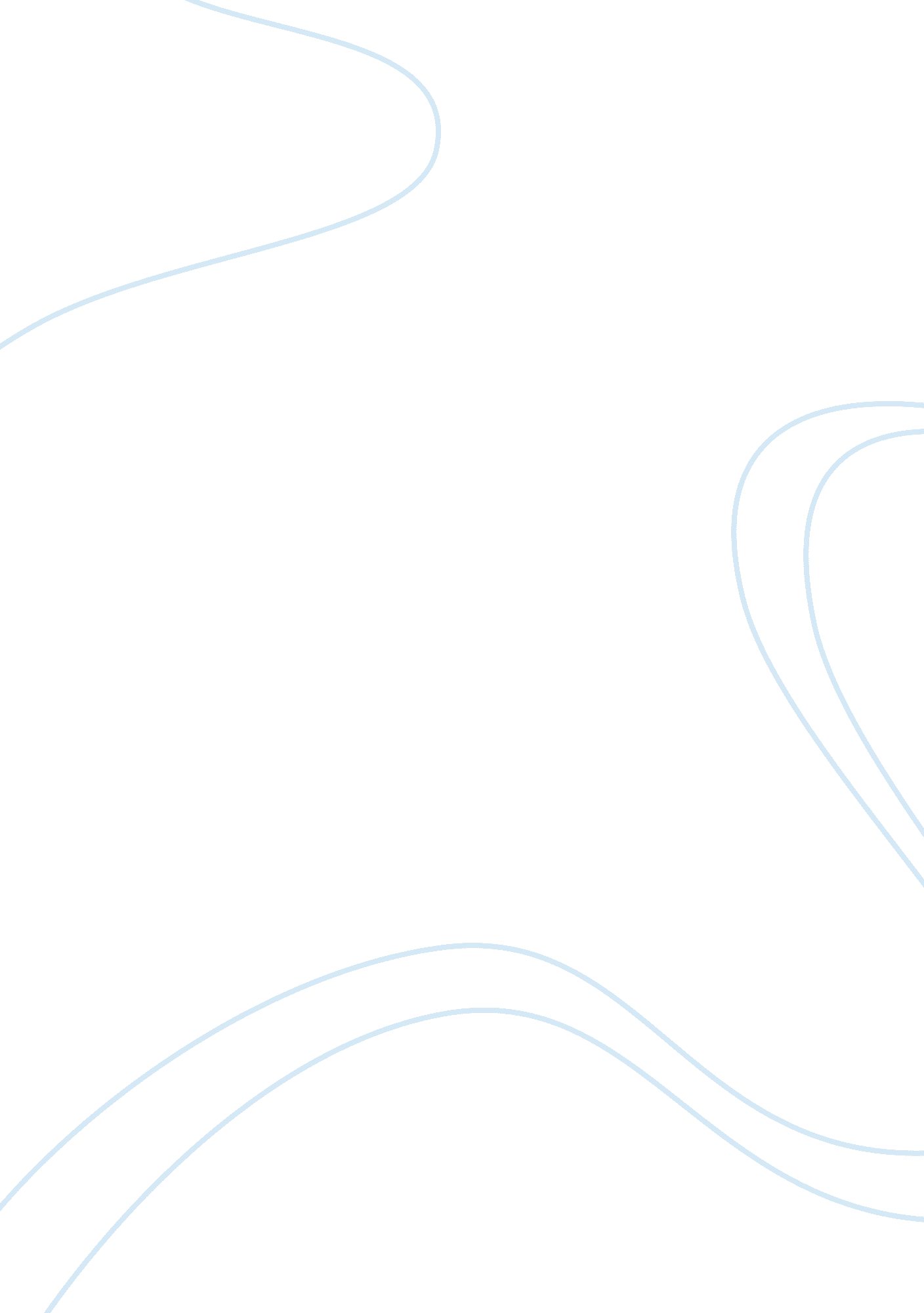 Developing competencies in the entrepreneurial small firm for the use of internet...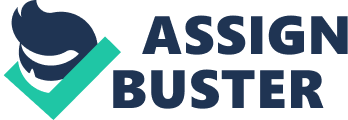 Introduction Introduction In these times the development and growing of the universe is unpredictable. The purpose of this research is to critically research the methods and findings which are used to full fill this research. One of the challenges for a successful concern has to face is an optimising client satisfaction and developing client relationship direction. In this research the competence of little houses by the usage of cyberspace to construct up client relation is mentioned. Internet is the best tool technique to better the selling scheme and concern for little graduated table sectors. Customer satisfaction is the of import factor for the success of little and big house. Customer Relationship Management is a procedure where a company tracks and organizes its contacts with its current and extroverted clients. Marney states that ''with cyberspace selling, concern proprietors and directors can make their mark markets without the demand to confront the client personally or pass excessively much money on advertizements. All they have to make is take advantage of the broad range of the cyberspace. The usage of cyberspace plays a critical function to better the client relation in little houses without any loss. The execution of cyberspace can do the house in an organized manner. Many retail stores have their ain web sites and they provide good client relation for the good will of the house. As the concern becomes more international, the little houses visions are converted into value to an extent. ''Anything, anyplace, anytime. If 'dotcom ' is non embedded in the selling scheme so your company has non realized the universe has changed '' ( Patten, 2008, p. 63 ) . Internet is the fastest communicating method for developing client relationship direction neither big nor little houses. Hosting a web by entrepreneurial little house provides client relationship direction known as eCRM to a big extent and it will go an invention for the company or house. The research workers have done their methodological analysis by in-depth interviews and the methods and research is critically measuring by this critical reappraisal LITERATURE REVIEW The cyberspace can be applied by companies as an built-in portion ; • It can be used to back up the full scope of organisational map and processes that delivers merchandises and services to clients. • The future function of the cyberspace should organize portion of the vision of the company since its hereafter impacts will be important to most concerns. ( Chaffey et. al, 2000, p. 5 ) Customer Relationship Management is about making a civilization and clime in which the client 's voice is heard, valued and acted upon. Consequently a turning figure of companies are giving their client contact staff a higher authorization to run into and even exceeds client demand. CRM is no longer something that merely taking border endeavors use to derive competitory advantage. It is now a necessity for endurance ( Buttle, 2004 ) Customer Relationship Management is a good used but frequently misunderstood procedure. eCRM allows companies to acquire closer to their clients through a combination of acquisition, relationship edifice via information direction, every bit good as utilizing to ease e-commerce. Other than big scale concerns, few little to moderate-sized endeavors are implementing it efficaciously ( Burns, 2002, p. 6 ) The research worker chiefly depends on in-depth interviews to happen a better consequence on this subject. In-depth interviews are one of the best methods in qualitative research. . `` The type of the relationship that develops between the interviewer and the respondent depends on factors such as background methodological analysis, the research subject and nonsubjective and the manner of questioning. '' ( Sarantakos S, 2005, p. 277 ) . Observation is one of the chief tool techniques which are indispensable for the development of strength of a subject which is non mentioned or done by research worker REVIEW OF THE PAPER Methodology The chief and major intent of this survey is the critical rating of the chosen subject ''Developing competences in the entrepreneurial little houses for the usage of cyberspace in the direction of client relationships ' . For the critical rating, the method used in this survey is non primary because the informations collected to carry oning this critical rating is a secondary beginning. The research is chiefly explorative instead than explanatory. This critical rating is a broad signifier of analyzing and roll uping information from secondary beginnings like books, diaries and on-line beginnings. The purpose of this critical rating is to knock the methodological analysis forwarded by the research worker. Detailed survey from other research done by other writers, mentioning books and diaries, on-line browse is the chief methods used for this critical rating. The rating is done by comparing the other research workers methodological analysiss for acquiring authority for this rating. By measuring we can do an statement against this subject and will acquire an extra key factor for making this type of research. Research Questions How profitable is cyberspace for client relationship direction in an entrepreneurial little house? Did the research workers use all the likely methodological analysiss for carry oning this research? Are the findings of the research workers in context with the groundss given? What is the value of client relationship direction through cyberspace for little houses in the current scenario? Findingss Harmonizing to the findings of the research workers, they found that the enterprisers had a general consciousness and they proposed that the concern and client relation through cyberspace are appreciable. Qualitative research method is widely used for the research workers ' subject. In qualitative research method, the research workers adopted in-depth interviews for the sample aggregation and methodological analysiss for findings and consequences. Focus group is one of the major methods in qualitative research method and it is a method of detecting peoples assorted attacks and mentalities for the presented subject. By supplying in-depth interviews by 25 enterprisers, the research workers give better findings for this subject. If the research workers conduct focal point group, questionnaires, studies, they may acquire more in sequence of developing competence in the usage of cyberspace. It is besides an interesting issue which the research worker has raised at the terminal of his findings as, how competence can be developed to those enterprisers are good cognizant of their determinations, thoughts and visions refering web or cyberspace for their concerns both in the sense of client relationship direction and profitableness. As research workers in their findings have mentioned about the positions political orientations of the enterprisers, and what they think about conveying cyberspace into their house, it was gathered that some find it good yet or non witting about the benefits such technique could offer their house. Some enterprisers are promoting their staff to larn more about the 'www ' thing, but the other position of the enterprisers which can be observed is that though they are accepting the usage of cyberspace in some or the other manner but still it is a spot hard for them to bridge a spread which means the credence and the execution. Small houses are happening it difficult to put their capital more into developing CRM through cyberspace instead than concentrating on their merchandise and mark market. Evaluation of Methodology Methodology being a really of import portion of the research procedure, therefore the rating of the research depends on the methods carried out. The research workers have adopted qualitative research method for transporting out their research. Harmonizing to research workers evaluation it can be critically evaluated that the research workers have done a all right work by transporting depth interviews with enterprisers and oppugning them with all the pros and cons they are confronting but the inquiry can be raised that worlds an interview with 25 enterprisers in four months period of clip was plenty to garner decision about this research? The research could besides use other methodological analysiss like studies and questionnaires to acquire a general mentality of people on this subject. They could besides hold interviewed with staff of the little house as they are the 1 who have to assist the enterpriser to implement the work. Their sentiment besides would hold played really critical function. Another of import method that could hold been implemented here was the focal point group. Focus group here would hold proved really enlightening as they would be a big mass of people from whom the sentiments could be gathered. Many replies to many inquiries would hold been attained. Hence the rating of the methodological analysis brings out the concern that the methodological analysis adopted is applaudable, yet they were ways to improvize the methodological analysis and acquire a elaborate decision. Appraisal of how will grounds support decision The research workers have done a deep research method on the subject. Harmonizing to the decision and groundss provided it is acceptable that entrepreneurial little house have some competence issue pertinent to them. The issues in which the research workers have raised implementing the thought of cyberspace into entrepreneurial little house are rather incontestable. The jobs like entrepreneurial ego development job, engineering acceptableness job, province where they are diffident. As to where to put their capital are besides really of import affairs which the research workers have talk about. This research is reviewed on theoretical theoretical account ( Durkin and McGowan 2001 ) of appropriate competences. The theoretical theoretical account is all about competence development, of import of cyberspace in supplier-buyer relationships. The research worker have used the theoretical method in a really accessible mode and have displayed their findings, maintaining the theoretical theoretical account as an inspirational base from the consciousness to the go oning point to demo the function of cyberspace in competence development. The research workers have non clearly mentioned their positive or negative mentality on the subject. They have non stated that if they would hold to set forward the work of cyberspace in entrepreneurial little house in future. It was mentioned by the research workers in the beginning of the paper every bit good as in their decisions that they are constructing on old work by McGowan and Hill ( 1996 ) which suggested ways of an effectual competence in web integrating and relationship oriented usage. My position says that though they were treatments on competence development and web integrating, but I would wish to put an statement that they were non much detailed survey made on competence development. There were literature reappraisals provided but a personal return by the research worker on this would hold explained it to yet another extend. Statement of part In this research there are topographic points which have lacked research worker 's attending. I can lend in those countries and give a elaborate position in this research so that it can be kept as a proposal for future research intent. 1. Internet and entrepreneurial little house being a planetary topic, I would convey out attitude and positions of people from a planetary position. This would move as a strength to my research since there will be an sentiment from most fractions of the universe and the thought of utilizing cyberspace on entrepreneurial little houses will acquire more simplified due to the research done on a broad spread rudimentss. 2. As per the research we can grok that though enterprisers are cognizant of the benefits of the cyberspace yet they are witting in implementing it into their houses, but my research part would be to give a support to the fact that cyberspace would be a great aid to the house. 3. I can lend giving more illustrations and client incidents to demo how the cyberspace can be used to develop client relation direction. The attack would be more practical and my single mentality. 4. A deepness survey would be made on the competence topic where major point of focal point will be on how cyberspace would assist in ego development competence and how it may work amongst the competence of different houses. Discussion Critically measuring this research has experienced some restrictions every bit good as they were some strengths to it. The major restriction and strength met were: •Critical reappraisal has urged for a deep survey of the subject which has helped to understand the inside informations in a more elaborate manner and acquire a sight on this subject from another individuals vision and besides to set forward my position into it •Since it is a planetary context there was general consciousness which I had about this subject even though a spot of research was done. But as a critic it was a simplified trade to an extent to knock. •Since the research workers have used a batch of literature reappraisal based on their subject there are certain sentiments used by the writers that are non specified good along with this context. But this research paper belongs to person else it is a hard province for the critic to knock the sentiments of other writers. •Internet and entrepreneurial little houses being a planetary market and broad context to be researched on, it becomes the complicative state of affairs to notice on without cognizing the planetary position and execution of the subject everyplace. Decision The chief motivation behind this critical reappraisal is to hold an enhanced attack into the methodological analysiss used and the findings given by research workers in this subject. Due to some research limitations the research workers could n't touch all the divisions of qualitative research. The research workers have put forwarded their decisions and findings in a really interesting manner get the better ofing the restrictions which they had to confront during this research procedure. This research has been carried really good by the research workers, but being a critic to critically measure this research I have raised some statements in the chief organic structure of the research. The thought of transporting qualitative research methodological analysis was followed by questioning 25 enterprisers. I suggest that they could hold been more interviews with the staff of entrepreneurial little house and other methodological analysiss could besides hold been used like studies, questionnaires, focal point group and impact carry oning studies to the Sue of cyberspace itself. There could hold been more depth survey on effectual competence. As said earlier the research worker could hold given a personal return on it, so as to do the reader understand what they think about it. The other issues which the research worker put frontward implementing the thoughts of cyberspace in the little houses by the enterprisers is acceptable. The issues like entrepreneurial ego competence development are a really of import affair to be given a idea approximately. The theoretical theoretical account ( Durkin and McGowan, 2001 ) was adopted and the consciousness to the go oning point is explained really good. Finally the research workers have non clearly mentioned their positive or negative mentality on the subject. They have non stated that if they would hold to set forward the work of cyberspace in entrepreneurial little house in future. Frankincense I would state that every research and research methodological analysis has its ain positive and negative side. The research worker here was content with the techniques which they have adopted to garner informations and to run their analysis. But a critic can easy reason in his/her sentiment that the analysis did non run into the whole countries or did non make the satisfaction of the critic 